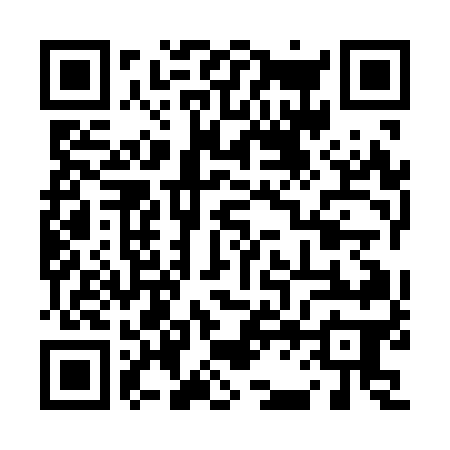 Prayer times for Bensbach, Papua New GuineaWed 1 May 2024 - Fri 31 May 2024High Latitude Method: NonePrayer Calculation Method: Muslim World LeagueAsar Calculation Method: ShafiPrayer times provided by https://www.salahtimes.comDateDayFajrSunriseDhuhrAsrMaghribIsha1Wed5:276:3812:323:536:267:332Thu5:276:3812:323:536:267:333Fri5:276:3812:323:536:257:334Sat5:276:3912:323:536:257:335Sun5:276:3912:323:536:257:336Mon5:276:3912:323:536:247:327Tue5:276:3912:323:536:247:328Wed5:276:3912:323:536:247:329Thu5:276:3912:313:536:247:3210Fri5:276:3912:313:536:237:3211Sat5:276:3912:313:526:237:3212Sun5:276:4012:313:526:237:3213Mon5:276:4012:313:526:237:3214Tue5:276:4012:313:526:237:3215Wed5:276:4012:313:526:237:3116Thu5:276:4012:313:526:237:3117Fri5:276:4012:313:526:227:3118Sat5:276:4112:313:526:227:3119Sun5:276:4112:323:526:227:3120Mon5:276:4112:323:526:227:3121Tue5:286:4112:323:526:227:3122Wed5:286:4112:323:526:227:3123Thu5:286:4212:323:526:227:3124Fri5:286:4212:323:526:227:3225Sat5:286:4212:323:526:227:3226Sun5:286:4212:323:536:227:3227Mon5:286:4212:323:536:227:3228Tue5:286:4312:323:536:227:3229Wed5:296:4312:323:536:227:3230Thu5:296:4312:333:536:227:3231Fri5:296:4312:333:536:227:32